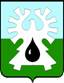 МУНИЦИПАЛЬНОЕ ОБРАЗОВАНИЕ ГОРОД УРАЙХанты-Мансийский автономный округ - Юграадминистрация ГОРОДА УРАЙПОСТАНОВЛЕНИЕОб утверждении муниципальнойпрограммы «Развитие жилищно-коммунальногокомплекса и повышение энергетической эффективности в городе Урай» на 2019 - 2030 годыВ соответствии с Федеральным законом от 06.10.2003 №131-ФЗ, статьей 179 Бюджетного кодекса Российской Федерации, постановлением администрации города Урай от 26.04.2017 №1085 «О муниципальных программах муниципального образования городской округ город Урай», постановлением администрации города Урай от 15.06.2018 №1420 «О разработке проекта муниципальной программы «Развития жилищно-коммунального комплекса и повышения энергетической эффективности в городе Урай» на 2019-2030 годы», принимая во внимание постановление Правительства Ханты-Мансийского автономного округа - Югры от 09.10.2013 №423-п «О государственной программе Ханты-Мансийского автономного округа - Югры «Развитие жилищно-коммунального комплекса и повышение энергетической эффективности в Ханты-Мансийском автономном округе-Югре  на 2018-2025 годы и на период до 2030 года»:1.Утвердить муниципальную программу «Развитие жилищно-коммунального комплекса и повышение энергетической эффективности в городе Урай» на 2019 - 2030 годы согласно приложению.2. Опубликовать постановление в газете «Знамя», разместить на официальном сайте органов местного самоуправления города Урай в информационно-телекоммуникационной сети «Интернет» и в федеральной информационной системе стратегического планирования.3. Постановление вступает в силу с 01.01.2019.            4. Контроль за выполнением постановления возложить на заместителя главы города Урай И.А. Козлова.    Глава города Урай	                    А.В. ИвановПриложение  к постановлению администрации города Урай от ______________ №_____Муниципальная программа«Развитие жилищно-коммунального комплекса и повышение энергетическойэффективности в городе Урай» на 2019 - 2030 годы(далее – муниципальная программа)Паспорт муниципальной программыРаздел 1. Характеристика текущего состояния сферы социально-экономического развития муниципального образования городской округ город Урай.1) Характеристика текущего состояния жилищно-коммунальной сферы.  Подпрограмма 1. «Создание условий для обеспечения содержания объектов жилищно-коммунального комплекса города Урай»1.1. В целях реализации мероприятий настоящей подпрограммы под объектами жилищно-коммунального комплекса города Урай понимается совокупность объектов дорожного хозяйства, мест массового отдыха населения, мест захоронения, объектов внешнего благоустройства (в том числе уличное освещение) и общественных мест, жилой фонд города Урай (в том числе муниципальный жилищный фонд). 1.2. Мероприятия подпрограммы являются продолжением работы, осуществляемой в рамках муниципальной программы «Развитие жилищно-коммунального комплекса и повышение энергетической эффективности в городе Урай» на 2016 - 2018 годы, и направлены на дальнейшее улучшение условий проживания и отдыха жителей города с учетом требований Правил благоустройства территории города Урай.1.3. В процессе реализации мероприятий данной подпрограммы муниципальное казенное учреждение «Управление жилищно-коммунального хозяйства города Урай» (далее – МКУ «УЖКХ г. Урай») осуществляет полномочия в решении вопросов обеспечения содержания объектов жилищно-коммунального комплекса города Урай.1.4. В настоящее время стоит достаточно много острых проблем, касающихся содержания объектов дорожного хозяйства и внешнего благоустройства, требующих безотлагательного решения. Основной экономический и социальный эффект данных мероприятий, включенных в подпрограмму, заключается в обеспечении сохранности объектов жилищно-коммунального комплекса города Урай путём проведения ремонтных работ и содержания их в надлежащем виде.Протяженность автомобильных дорог города Урай в 2018 году составляет всего 76,34 км, в том числе: 1) дороги жилой зоны - 61,442 км (в том числе с усовершенствованным твердым покрытием – 42,817 км, в грунтовом исполнении – 18,625 км);2) дороги промышленной зоны – 14,898 км ( в том числе с усовершенствованным твердым покрытием – 12,548 км, в грунтовом и щебеночном исполнении – 2,35 км). Развитие улично-дорожной сети города способствовало развитию светофорного хозяйства. В городе 15 светофорных объектов (перекрестков), где расположено всего 186 светофоров, из них: 92 транспортных (т), 82 пешеходных (п), 12 автономных светофоров типа Т-7 для обеспечения  безопасности пешеходных нерегулируемых перекрестков, 6 – дополнительные стрелки (ст). Основное расположение светофоров – магистральные улицы: Ленина, Узбекистанская, Нефтяников и Космонавтов.Содержание дорожного хозяйства относится к самой затратной статье расходов муниципальной программы и нацелено на обеспечение безопасности движения автотранспортных потоков за счет увеличения комплекса работ по содержанию автомобильных дорог, устранения очагов аварийности, ликвидации и профилактики возникновения опасных участков на сети автомобильных дорог, снижения негативных воздействий автомобильного транспорта и автомобильных дорог на состояние окружающей среды, улучшение технического и эксплутационного состояния, повышение качества содержания городских дорог.  1.5. Для обеспечения комфортных условий проживания населения на территории города Урай необходимо предусматривать затраты на содержание мест массового отдыха населения: санитарная очистка мест для купания в летний период, в том числе обследование дна, содержание биотуалетов и контейнеров для мусора; в зимний период – организация праздника Крещение Господне. 1.6. На территории города Урай находится 4 кладбища общей площадью 20,86 га, из них кладбище №1 – закрыто, действующие кладбища №2,3,4 площадью 19,86 га. Городские кладбища размещены в соответствии с законодательством в области градостроительной деятельности и санитарными правилами и нормами.  Кладбище является объектом похоронного назначения, социально значимым в сфере городского хозяйства. Неудовлетворительное состояние ограждений кладбищ, отсутствие охраны, проблема увеличения мест погребения является актуальной в настоящее время.Захоронения на территориях кладбищ ранее производились без плана, предусматривающего разбивку площадей на кварталы и секторы, а также нумерацию могил. В предыдущие годы имелись случаи, связанные с нерациональным использованием земли, это привело к необратимым потерям территорий кладбищ. Для исправления этих нарушений необходима инвентаризация захоронений и компьютеризация учета захоронений, что позволит эффективно использовать территории кладбищ, выявить резервы свободных участков, решить претензии по границам участков, определить бесхозные захоронения, оперативно получать любую информацию по захоронениям, осуществлять комплексный анализ ситуации на кладбищах. В рамках реализации подпрограммы предусматривается финансирование мероприятий, направленных на проведение работ по санитарной очистке и благоустройству действующих кладбищ с соблюдением санитарно-эпидемиологических и экологических норм. Реализация мероприятий подпрограммы по содержанию мест захоронений обеспечит исполнение предусмотренных законодательством Российской Федерации полномочий органов местного самоуправления в сфере похоронного дела, обеспечит снижение количества обращений граждан по вопросам качества оказываемых услуг. 1.7.	Неотъемлемой частью создания комфортных условий проживания граждан является обеспечение содержания и ремонта объектов благоустройства. К таким объектам относятся:а) внутриквартальные проезды – 42,942 км, площадь – 239 138,2 м2;б) парково-культурная зона - ландшафтно-рекреационная территория включает 32 объекта парково-культурной зоны общей площадью  91 301,26 м2. На территории парково-культурной зоны расположены архитектурные формы: «Нулевая верста», трехфигурная бронзовая скульптурная композиция «Связь поколений», «Памятник Первооткрывателям Шаимской нефти», комплекс  «Мемориал Памяти», «Мемориал Героям социалистического труда – жителям города Урай», «Колоннада», бюст Героя социалистического труда Урусова С.Н., «Стела 40-летия города Урай», комплекс скульптур и элементов ландшафтного дизайна « Приветственная арка», «Камни», «Древо счастья», «Пергола», «Мост поцелуев», «Святые благоверные князь Петр и княгиня Феврония», скульптурная композиция в бронзе «После Вахты»;в) зеленые насаждения, газоны и цветники, площадь газонов составляет 200 387,0 м2, площадь цветников – 2 248,9 м2.Подпрограммой предусматриваются средства для поддержания в технически исправном состоянии объектов благоустройства, в том числе внутриквартальных проездов, берегоукрепления реки Конда, парково-культурной зоны, фонтанного хозяйства (в количестве 3 штуки), детских игровых площадок, а также зеленого хозяйства и цветников.1.8. В связи с климатическими условиями и продолжительностью светового дня одним из важнейших факторов благоустроенности является развитие уличного освещения в городе. Уличное освещение города получает питание от 69 трансформаторных подстанций и осуществляется светильниками типа РКУ (ртутные консольные уличные) с лампами ДРЛ-400, ДРЛ-250, ДРЛ-125 (дуговые ртутные лампы), ЖКУ-400, ЖКУ-250 (жидкокристаллические уличные) с лампами ДНаТ-250, ДНаТ-150 (дугоразрядные натриевые лампы высокого или низкого давления). Протяженность сетей уличного освещения составляет 79,856 км, в том числе: подземных кабельных линий –         23,152 км, воздушных кабельных  линий  -   56,704 км. Общее количество светильников – 4507 шт., в том числе: светильники с ртутными лампами ДРЛ   - 1214 шт., светильники светодиодные - 127 шт., светильники с натриевыми лампами ДНАТ– 3166 шт. Количество обслуживаемых опор – 2053 штуки, в том числе: железобетонных опор – 1358 шт., металлических опор – 93 шт., торшерного типа- 602 шт.1.9. Регулирование численности, отлов безнадзорных и бродячих домашних животных в соответствии с действующим законодательством относится к полномочиям органов государственной власти субъектов Российской Федерации. В Ханты-Мансийском автономном округе – Югре данные полномочия делегированы муниципальным образованиям. В рамках данного мероприятия реализуется отдельное государственное полномочие Ханты-Мансийского автономного округа - Югры за счет субвенции на проведение мероприятий по предупреждению и ликвидации болезней животных, их лечению, защите населения от болезней, общих для человека и животных.Количество безнадзорных собак и кошек является одной из основных проблем благоустройства и безопасности населения на территории города Урай. Причинами увеличения численности безнадзорных животных являются: безнадзорные собаки, подкармливаемые людьми и сами добывающие себе пищевые отходы. Безнадзорные животные представляют опасность как возможные источники заражения болезнями для людей и для домашних животных. Наиболее рационален комплексный подход к решению этой проблемы – отлов безнадзорных животных, проведение комплексных ветеринарных процедур по лечению, передержка животных, стерилизация и выпуск части здоровых стерилизованных животных в прежние места обитания. В период передержки часть животных может быть передана на содержание физическим и юридическим лицам. В результате реализации данного комплексного подхода будет обеспечено снижение численности безнадзорных животных на территории города. 1.10.	В городе Урай в текущем году общее количество многоквартирных жилых домов оставляет 488, из них требующих расселения 210 многоквартирных жилых домов, 31 многоквартирный жилой дом  признан аварийным. Многие жители лишены удобств, не имеют водопровода и канализации. Проживание граждан в аварийном жилищном фонде сопряжено с риском возникновения чрезвычайных ситуаций. Кроме того, аварийные строения ухудшают внешний облик и благоустройство города, сдерживают развитие инженерной и социальной инфраструктур, снижают инвестиционную привлекательность города.С целью улучшения жилищных условий граждан в рамках подпрограммных мероприятий планируется снос аварийных многоквартирных домов, что позволит создать условия для жилищного строительства современных зданий и сооружений в соответствии со стандартами качества, обеспечивающими комфортное проживание горожан. 1.11.	С введением в действие Жилищного кодекса Российской Федерации обязанность по проведению капитального ремонта общего имущества многоквартирного дома возложена на собственников помещений.  Многолетнее недофинансирование мероприятий по капитальному ремонту многоквартирных домов, отсутствие необходимых инвестиций приводит к повышенному уровню износа многоквартирных домов, их аварийности, низким потребительским свойствам жилищного фонда. Решить проблему снижения физического износа многоквартирных домов, повышения качества проживания граждан возможно только объединением усилий населения и средств бюджета городского округа город Урай, средств товариществ собственников жилья, жилищных, жилищно-строительных кооперативов или иных специализированных потребительских кооперативов и собственников помещений в многоквартирном доме. Муниципальным образованием предусмотрены мероприятия по оплате взносов за капитальный ремонт общего имущества за жилые помещения, являющиеся муниципальной собственностью в многоквартирных домах.   Начиная с 2014 года по 2017 год в муниципальном образовании  произведены работы по капитальному ремонту в 26 многоквартирных домах. Подпрограмма 2. «Создание условий для развития энергосбережения,  повышения энергетической эффективности в городе Урай»Создание комфортных условий проживания граждан на территории города Урай относится к приоритетным направлениям деятельности органов местного самоуправления. Одним из наиболее эффективных инструментов достижения таких показателей в условиях финансовой нестабильности является развитие энергосбережения и повышение энергетической эффективности в жилищно-коммунальном секторе и социальной сфере.Обеспечение развития энергосбережения на территории города Урай возможно за счет повышения надежности коммунальной инфраструктуры, а также снижения затрат на производство, передачу и потребление коммунальных ресурсов. Снижение затрат на потребление коммунальных ресурсов в муниципальном образовании реализуется за счет заключения энергосервисных контрактов (привлечения частных инвестиций). На текущий период муниципальными учреждениями заключено 12 энергосервисных контрактов. Работа по заключению энергосервисных контрактов будет продолжена и планируется ежегодное снижение потребления ресурсов.2.2.  Для повышения энергетической эффективности и энергосбереження на территории муниципального образования проводится разъяснительная работа с жителями многоквартирных домов о возможностях энергосбережения и эффективного использования ресурсов распространяются брошюры, транслируются ролики, а также  размещаются статьи в средствах массовых коммуникаций, что способствует установке индивидуальных приборов учета и энергосберегающих ламп. Раздел 2. Цели, задачи и целевые показатели реализации муниципальной программыВзаимосвязь целей, задач и целевых показателей муниципальной программыТаблица 2.1Методика расчета целевых показателей муниципальной программы.Таблица 2.2Раздел 3. Механизм реализации муниципальной программы3.1.	Механизм реализации муниципальной программы предполагает:1)	разработку и принятие муниципальных правовых актов города Урай, необходимых для реализации муниципальной программы;2)	корректировку перечня программных мероприятий на очередной финансовый год и плановый период с уточнением затрат по программным мероприятиям в соответствии с мониторингом фактически достигнутых целевых показателей муниципальной программы;3)	обеспечение управления муниципальной программой, эффективное использование средств, выделенных на ее реализацию;4)	информирование общественности о ходе и результатах реализации муниципальной программы.3.2.	Куратор муниципальной программы, указанный в паспорте муниципальной программы, осуществляет непосредственный контроль за реализацией муниципальной программы и несет ответственность за эффективность ее реализации. 3.3.	Ответственный исполнитель муниципальной программы, определенный в паспорте муниципальной программы, осуществляет:1)	управление реализацией муниципальной программой, в том числе через внесение необходимых изменений в муниципальную программу;2)	разработку и (или) совершенствование механизма ее реализации (в том числе отдельных мероприятий муниципальной программы);3)	эффективное и целевое использование средств, выделяемых на ее реализацию;4)	своевременное исполнение программных мероприятий;5)	предоставление куратору муниципальной программы сведений о соблюдении сетевого графика реализации муниципальной программы;6)	формирование отчетности о реализации муниципальной программы, о ходе исполнения сетевого графика реализации муниципальной программы в соответствии с Порядком принятия решения о разработке муниципальных программ муниципального образования городской округ город Урай, их формирования, утверждения, корректировки и реализации.3.4.	Ответственный исполнитель муниципальной программы несет ответственность за реализацию мероприятий муниципальной программы и конечные результаты их реализации, за рациональное использование выделяемых на их реализацию средств.Раздел 4. Система мероприятий муниципальной программыТаблица 4.1.№ п/пНаименование муниципальной программы«Развитие жилищно-коммунального комплекса и повышение энергетической эффективности в городе Урай» на 2019 - 2030 годы1Дата утверждения муниципальной программы (наименование и номер соответствующего нормативного правового акта)постановление администрации города Урай от __.__.2018 №____ «Об утверждении муниципальной программы «Развитие жилищно-коммунального комплекса и повышение энергетической эффективности в городе Урай» на 2019 - 2030 годы» 2Куратор муниципальной программызаместитель главы города Урай,  курирующий направление жилищно-коммунального хозяйства3Ответственный исполнитель муниципальной программымуниципальное казенное учреждение «Управление жилищно-коммунального хозяйства города Урай» 4Соисполнители муниципальной программыУправление образования и молодежной политики администрации города Урай5Цели муниципальной программыФормирование благоприятных и комфортных условий для проживания населения на территории города Урай, повышение надежности и качества предоставления жилищно-коммунальных услуг. Повышение энергосбережения и энергетической эффективности.6Задачи муниципальной программыПовышение эффективности, качества и надежности предоставления коммунальных услуг.2. Повышение в муниципальном образовании уровня энергосбережения и энергоэффективности. 7Подпрограммы муниципальной программыПодпрограмма I «Создание условий для обеспечения содержания объектов жилищно-коммунального комплекса города Урай».Подпрограмма II «Создание условий для развития энергосбережения, повышение энергетической эффективности в городе Урай».8Срок реализации муниципальной программы2019 – 2030 годы 9Объемы и источники финансирования муниципальной программы   1.Источником финансового обеспечения муниципальной программы является бюджет  муниципального образования городской округ город Урай и бюджет Ханты-Мансийского автономного округа – Югры. 2. Для реализации муниципальной программы всего необходимо 2 442 176,9 тыс. рублей, из них средства бюджета муниципального образования город Урай – 2 369 658,0 тыс. рублей, средства бюджета Ханты-Мансийского автономного округа – Югры 72 518,9 тыс. рублей, в том числе:1) на 2019 год – 215 074,1 тыс. рублей, в том числе: бюджет муниципального образования город Урай – 209 295,5 тыс. рублей;бюджет Ханты-Мансийского автономного округа - Югры – 5 778,6 тыс. рублей;2) на 2020 год – 201 664,8 тыс. рублей, в том числе: бюджет муниципального образования город Урай – 195 597,5 тыс. рублей;бюджет Ханты-Мансийского автономного округа - Югры – 6 067,3 тыс. рублей;3) на 2021 год – 202 543,8 тыс. рублей, в том числе: бюджет муниципального образования город Урай – 196 476,5 тыс. рублей;бюджет Ханты-Мансийского автономного округа - Югры – 6 067,3 тыс. рублей;4) на 2022 год – 202 543,8 тыс. рублей, в том числе: бюджет муниципального образования город Урай – 196 476,5 тыс. рублей;бюджет Ханты-Мансийского автономного округа - Югры – 6 067,3 тыс. рублей;5) на 2023 год – 202 543,8 тыс. рублей, в том числе: бюджет муниципального образования город Урай – 196 476,5 тыс. рублей;бюджет Ханты-Мансийского автономного округа - Югры – 6 067,3 тыс. рублей;6) на 2024 год – 202 543,8 тыс. рублей, в том числе: бюджет муниципального образования город Урай – 196 476,5 тыс. рублей;бюджет Ханты-Мансийского автономного округа - Югры – 6 067,3 тыс. рублей;7) на 2025 год – 202 543,8 тыс. рублей, в том числе: бюджет муниципального образования город Урай – 196 476,5 тыс. рублей;бюджет Ханты-Мансийского автономного округа - Югры – 6 067,3 тыс. рублей;8) на 2026 год – 202 543,8 тыс. рублей, в том числе: бюджет муниципального образования город Урай – 196 476,5 тыс. рублей;бюджет Ханты-Мансийского автономного округа - Югры – 6 067,3 тыс. рублей;9) на 2027 год – 202 543,8 тыс. рублей, в том числе: бюджет муниципального образования город Урай – 196 476,5 тыс. рублей;бюджет Ханты-Мансийского автономного округа - Югры – 6 067,3 тыс. рублей;10) на 2028 год – 202 543,8 тыс. рублей, в том числе: бюджет муниципального образования город Урай – 196 476,5 тыс. рублей;бюджет Ханты-Мансийского автономного округа - Югры – 6 067,3 тыс. рублей;11) на 2029 год – 202 543,8 тыс. рублей, в том числе: бюджет муниципального образования город Урай – 196 476,5 тыс. рублей;бюджет Ханты-Мансийского автономного округа - Югры – 6 067,3 тыс. рублей;12) на 2030 год – 202 543,8 тыс. рублей, в том числе: бюджет муниципального образования город Урай – 196 476,5 тыс. рублей;бюджет Ханты-Мансийского автономного округа - Югры – 6 067,3 тыс. рублей.Объемы финансирования, необходимые для реализации мероприятий муниципальной программы, подлежат ежегодной корректировке при формировании и утверждении бюджета города Урай на соответствующий год.10Ожидаемые результаты реализации муниципальной программыУдовлетворенность населения качеством оказания жилищно-коммунальных услуг с 58,8 до 86,0 %;100 % собираемость платы граждан  за предоставленные жилищно-коммунальные услуги;Снижение доли аварийных многоквартирных жилых домов в общем количестве многоквартирных жилых домов с 6,5  до 0,5 %; Увеличение собираемости взносов на капитальный ремонт общего имущества  многоквартирных домов с 94,86 до 94,98 %;Удовлетворенность населения благоустроенностью общественных мест пребывания населения с 84,7 до 85,9 %; Уменьшение удельной величины потребления энергетических ресурсов в многоквартирных домах: тепловая энергия с 0,200 до 0,190 Гкал на 1 кв.м. общей площади;Уменьшение удельной величины потребления энергетических ресурсов в многоквартирных домах: холодная вода с 27,0 до 26,4 куб.м. на одного  проживающего;Уменьшение удельной величины потребления энергетических ресурсов в многоквартирных домах: горячая вода с 14,2 до 13,7 куб.м. на одного  проживающего;Уменьшение удельной величины потребления энергетических ресурсов в многоквартирных домах: электрическая энергия с 806,8 до 806,3 кВт ч на одного  проживающего;Уменьшение удельной величины потребления энергетических ресурсов в многоквартирных домах: природный газ  с 204,7 до 204,3 куб.м. на одного  проживающего;Уменьшение удельной величины потребления энергетических ресурсов муниципальными бюджетными учреждениями: тепловая энергия с 0,100 до 0,095 Гкал на 1 кв.м. общей площади;Уменьшение удельной величины потребления энергетических ресурсов муниципальными бюджетными учреждениями: холодная вода с 1,50 до 1,45 куб.м. на одного человека населения;Уменьшение удельной величины потребления энергетических ресурсов муниципальными бюджетными учреждениями: горячая вода  с 0,400 до 0,395 куб.м. на одного человека населения;Уменьшение удельной величины потребления энергетических ресурсов муниципальными бюджетными учреждениями: электрическая энергия с 123,0 до  120,0 кВт ч на одного человека населения;Уменьшение удельной величины потребления энергетических ресурсов муниципальными   бюджетными учреждениями: природный газ  с 6,60 до 6,55 куб.м. на одного человека населения.№ п/пНаименование показателяЕд. изм.Базовый показатель на начало реализации муниципальной программыЗначение показателя по годамЗначение показателя по годамЗначение показателя по годамЗначение показателя по годамЗначение показателя по годамЗначение показателя по годамЗначение показателя по годамЗначение показателя по годамЗначение показателя по годамЗначение показателя по годамЗначение показателя по годамЗначение показателя по годамЦелевое значение показателя на момент окончания действия муниципальной программы№ п/пНаименование показателяЕд. изм.Базовый показатель на начало реализации муниципальной программы201920202021202220232024202520262027202820292030Целевое значение показателя на момент окончания действия муниципальной программы1Цель 1. Формирование благоприятных и комфортных условий для проживания населения на территории города Урай, повышение надежности и качества предоставления жилищно-коммунальных услуг.Цель 1. Формирование благоприятных и комфортных условий для проживания населения на территории города Урай, повышение надежности и качества предоставления жилищно-коммунальных услуг.Цель 1. Формирование благоприятных и комфортных условий для проживания населения на территории города Урай, повышение надежности и качества предоставления жилищно-коммунальных услуг.Цель 1. Формирование благоприятных и комфортных условий для проживания населения на территории города Урай, повышение надежности и качества предоставления жилищно-коммунальных услуг.Цель 1. Формирование благоприятных и комфортных условий для проживания населения на территории города Урай, повышение надежности и качества предоставления жилищно-коммунальных услуг.Цель 1. Формирование благоприятных и комфортных условий для проживания населения на территории города Урай, повышение надежности и качества предоставления жилищно-коммунальных услуг.Цель 1. Формирование благоприятных и комфортных условий для проживания населения на территории города Урай, повышение надежности и качества предоставления жилищно-коммунальных услуг.Цель 1. Формирование благоприятных и комфортных условий для проживания населения на территории города Урай, повышение надежности и качества предоставления жилищно-коммунальных услуг.Цель 1. Формирование благоприятных и комфортных условий для проживания населения на территории города Урай, повышение надежности и качества предоставления жилищно-коммунальных услуг.Цель 1. Формирование благоприятных и комфортных условий для проживания населения на территории города Урай, повышение надежности и качества предоставления жилищно-коммунальных услуг.Цель 1. Формирование благоприятных и комфортных условий для проживания населения на территории города Урай, повышение надежности и качества предоставления жилищно-коммунальных услуг.Цель 1. Формирование благоприятных и комфортных условий для проживания населения на территории города Урай, повышение надежности и качества предоставления жилищно-коммунальных услуг.Цель 1. Формирование благоприятных и комфортных условий для проживания населения на территории города Урай, повышение надежности и качества предоставления жилищно-коммунальных услуг.Цель 1. Формирование благоприятных и комфортных условий для проживания населения на территории города Урай, повышение надежности и качества предоставления жилищно-коммунальных услуг.Цель 1. Формирование благоприятных и комфортных условий для проживания населения на территории города Урай, повышение надежности и качества предоставления жилищно-коммунальных услуг.Цель 1. Формирование благоприятных и комфортных условий для проживания населения на территории города Урай, повышение надежности и качества предоставления жилищно-коммунальных услуг.1.1Задача 1. Повышение эффективности, качества и надежности предоставления коммунальных услуг Задача 1. Повышение эффективности, качества и надежности предоставления коммунальных услуг Задача 1. Повышение эффективности, качества и надежности предоставления коммунальных услуг Задача 1. Повышение эффективности, качества и надежности предоставления коммунальных услуг Задача 1. Повышение эффективности, качества и надежности предоставления коммунальных услуг Задача 1. Повышение эффективности, качества и надежности предоставления коммунальных услуг Задача 1. Повышение эффективности, качества и надежности предоставления коммунальных услуг Задача 1. Повышение эффективности, качества и надежности предоставления коммунальных услуг Задача 1. Повышение эффективности, качества и надежности предоставления коммунальных услуг Задача 1. Повышение эффективности, качества и надежности предоставления коммунальных услуг Задача 1. Повышение эффективности, качества и надежности предоставления коммунальных услуг Задача 1. Повышение эффективности, качества и надежности предоставления коммунальных услуг Задача 1. Повышение эффективности, качества и надежности предоставления коммунальных услуг Задача 1. Повышение эффективности, качества и надежности предоставления коммунальных услуг Задача 1. Повышение эффективности, качества и надежности предоставления коммунальных услуг Задача 1. Повышение эффективности, качества и надежности предоставления коммунальных услуг 1.1.1Удовлетворенность населения качеством оказания жилищно-коммунальных услуг%58,882,085,085,085,085,085,086,086,086,086,086,086,086,01.1.2Фактический уровень собираемости платы граждан  за предоставленные жилищно-коммунальные услуги за отчетный период%100,0100,0100,0100,0100,0100,0100,0100,0100,0100,0100,0100,0100,0100,01.1.3Доля аварийных многоквартирных жилых домов в общем количестве многоквартирных жилых домов на конец отчетного периода%6,56,05,55,04,54,03,53,02,52,01,51,00,50,51.1.4Фактический уровень собираемости взносов на капитальный ремонт общего имущества  многоквартирных домов за отчетный период%94,8694,8794,8894,8994,9094,9194,9294,9394,9494,9594,9694,9794,9894,981.1.5Удовлетворенность населения благоустроенностью общественных мест пребывания населения %84,784,884,985,085,185,285,385,485,585,685,785,885,985,92Цель 2. Повышение энергосбережения и энергетической эффективностиЦель 2. Повышение энергосбережения и энергетической эффективностиЦель 2. Повышение энергосбережения и энергетической эффективностиЦель 2. Повышение энергосбережения и энергетической эффективностиЦель 2. Повышение энергосбережения и энергетической эффективностиЦель 2. Повышение энергосбережения и энергетической эффективностиЦель 2. Повышение энергосбережения и энергетической эффективностиЦель 2. Повышение энергосбережения и энергетической эффективностиЦель 2. Повышение энергосбережения и энергетической эффективностиЦель 2. Повышение энергосбережения и энергетической эффективностиЦель 2. Повышение энергосбережения и энергетической эффективностиЦель 2. Повышение энергосбережения и энергетической эффективностиЦель 2. Повышение энергосбережения и энергетической эффективностиЦель 2. Повышение энергосбережения и энергетической эффективностиЦель 2. Повышение энергосбережения и энергетической эффективностиЦель 2. Повышение энергосбережения и энергетической эффективности2.1Задача 2 Повышение в муниципальном образовании уровня энергосбережения и энергоэффективностиЗадача 2 Повышение в муниципальном образовании уровня энергосбережения и энергоэффективностиЗадача 2 Повышение в муниципальном образовании уровня энергосбережения и энергоэффективностиЗадача 2 Повышение в муниципальном образовании уровня энергосбережения и энергоэффективностиЗадача 2 Повышение в муниципальном образовании уровня энергосбережения и энергоэффективностиЗадача 2 Повышение в муниципальном образовании уровня энергосбережения и энергоэффективностиЗадача 2 Повышение в муниципальном образовании уровня энергосбережения и энергоэффективностиЗадача 2 Повышение в муниципальном образовании уровня энергосбережения и энергоэффективностиЗадача 2 Повышение в муниципальном образовании уровня энергосбережения и энергоэффективностиЗадача 2 Повышение в муниципальном образовании уровня энергосбережения и энергоэффективностиЗадача 2 Повышение в муниципальном образовании уровня энергосбережения и энергоэффективностиЗадача 2 Повышение в муниципальном образовании уровня энергосбережения и энергоэффективностиЗадача 2 Повышение в муниципальном образовании уровня энергосбережения и энергоэффективностиЗадача 2 Повышение в муниципальном образовании уровня энергосбережения и энергоэффективностиЗадача 2 Повышение в муниципальном образовании уровня энергосбережения и энергоэффективностиЗадача 2 Повышение в муниципальном образовании уровня энергосбережения и энергоэффективности2.1.1Удельная величина потребления энергетических ресурсов в многоквартирных домах: тепловая энергия Гкал на 1 кв.м. общей площади0,2000,2000,2000,1990,1980,1970,1960,1950,1940,1930,1920,1910,1900,1902.1.2Удельная величина потребления энергетических ресурсов в многоквартирных домах: холодная вода Куб.м.  на одногопроживающего27,026,926,926,826,826,726,726,626,626,526,526,426,426,42.1.3Удельная величина потребления энергетических ресурсов в многоквартирных домах: горячая вода Куб.м.  на одного проживающего14,214,214,214,114,114,014,013,913,913,813,813,713,713,72.1.4Удельная величина потребления энергетических ресурсов в многоквартирных домах: электрическая энергиякВт ч  на одного проживающего 806,8806,8806,8806,7806,7806,6806,6806,5806,5806,4806,4806,3806,3806,32.1.5Удельная величина потребления энергетических ресурсов в многоквартирных домах: природный газ Куб.м.  на одного проживающего204,7204,7205,0204,7204,7204,6204,6204,5204,5204,4204,4204,4204,3204,32.1.6Удельная величина потребления энергетических ресурсов муниципальными бюджетными учреждениями: тепловая энергияГкал  на 1 кв.м. общей площади0,1000,1000,1000,0990,0990,0980,0980,0970,0970,0960,0960,0950,0950,0952.1.7Удельная величина потребления энергетических ресурсов муниципальными бюджетными учреждениями: холодная водаКуб.м.  на одного  человека населения1,501,501,501,491,491,481,481,471,471,461,461,451,451,452.1.8Удельная величина потребления энергетических ресурсов муниципальными бюджетными учреждениями: горячая вода Куб.м.  на одного  человека населения0,4000,4000,4000,3990,3990,3980,3980,3970,3970,3960,3960,3950,3950,3952.1.9Удельная величина потребления энергетических ресурсов муниципальными бюджетными учреждениями: электрическая энергиякВт ч  на одного человека населения123,0122,8122,5122,5122,4122,4122,3122,3122,2122,2122,1122,1120,0120,02.1.10Удельная величина потребления энергетических ресурсов муниципальными бюджетными учреждениями: природный газ Куб.м.  на одного  человека населения 6,606,606,606,596,596,586,586,576,576,566,566,556,556,55№ п/пНаименование показателяЕд. изм.Методика расчета Подпрограмма 1. «Создание условий для обеспечения содержания объектов жилищно-коммунального комплекса города Урай»Подпрограмма 1. «Создание условий для обеспечения содержания объектов жилищно-коммунального комплекса города Урай»Подпрограмма 1. «Создание условий для обеспечения содержания объектов жилищно-коммунального комплекса города Урай»1Удовлетворенность населения качеством оказания жилищно-коммунальных услуг%Показатель рассчитывается по формуле: «Да»+ «Скорее да»+  «Затрудняюсь ответить» х («Да»+ «Скорее да»)/100х0,8. Источником информации является результат социологического опроса   населения города Урай,  проводимого отделом по работе с обращениями граждан администрации города Урай.2Фактический уровень собираемости платы граждан за предоставленные жилищно- коммунальные услуги за отчётный период%Определяется как отношение суммы оплаченных счетов гражданами за предоставленные жилищно- коммунальные услуги к общей сумме начисленных счетов за жилищно-коммунальные услуги за отчетный период.Источник информации – отчет, сформированный МКУ «УЖКХ г.Урай» в информационной системе «1С:Предприятие-Квартплата ПиП».3Доля аварийных многоквартирных жилых домов в общем количестве многоквартирных жилых домов на конец отчетного периода%Определяется как:где: Доля а.м.ж.д.- доля аварийных многоквартирных жилых домов в общем количестве многоквартирных жилых домов на конец отчетного периода.- количество аварийных многоквартирных жилых домов в муниципальном образовании город Урай на конец отчетного периода.Источник информации - сведения формы № 5-жилфонд. - общее количество многоквартирных жилых домов в муниципальном образовании город Урай на конец отчетного периода.Источник информации - сведения  формы  № 22-ЖКХ (реформа).4Фактический уровень собираемости взносов на капитальный ремонт общего имущества многоквартирных домов за отчетный период%Определяется как отношение суммы оплаченных взносов на капитальный ремонт общего имущества многоквартирных домов к общей начисленной сумме по многоквартирным домам муниципального образования город Урай за отчетный период.Источник информации - сведения, размещенные на официальном сайте  некоммерческой организации «Югорский фонд капитального ремонта многоквартирных домов».5Удовлетворенность населения благоустроенностью общественных мест пребывания населения%Показатель рассчитывается по формуле: «Да»+ «Скорее да»+  «Затрудняюсь ответить» х («Да»+ «Скорее да»)/100х0,8.Источник информации - результат социологического опроса   населения города Урай,  проводимого отделом по работе с обращениями граждан администрации города Урай.Подпрограмма 2. «Создание условий для  развития энергосбережения, повышение энергетической эффективности в городе Урай» Подпрограмма 2. «Создание условий для  развития энергосбережения, повышение энергетической эффективности в городе Урай» Подпрограмма 2. «Создание условий для  развития энергосбережения, повышение энергетической эффективности в городе Урай» 6Удельная величина потребления энергетических ресурсов в многоквартирных домах: тепловая энергия Гкал на 1 кв. м. общей площадиОпределяется как отношение объема (количества) потребленной тепловой энергии в многоквартирных домах к общей площади многоквартирных домов муниципального образования город Урай.Источник информации - мониторинг, проводимый МКУ «УЖКХ г.Урай» на основании данных, предоставленных ресурсоснабжающими организациями (поставщиками ресурса).7Удельная величина потребления энергетических ресурсов в многоквартирных домах: холодная вода Куб.м.  на одногопроживающегоОпределяется как отношение объема (количества) потребленной холодной воды в многоквартирных домах, к числу проживающих в многоквартирных домах муниципального образования город Урай, которым отпущен соответствующий энергетический ресурс. Источник информации - мониторинг, проводимый МКУ «УЖКХ г.Урай» на основании данных, предоставленных ресурсоснабжающими организациями (поставщиками ресурса).8Удельная величина потребления энергетических ресурсов в многоквартирных домах: горячая вода Куб.м.  на одного проживающегоОпределяется как отношение объема (количества) потребленной горячей воды в многоквартирных домах, к числу проживающих в многоквартирных домах муниципального образования город Урай, которым отпущен соответствующий энергетический ресурс.Источник информации - мониторинг, проводимый МКУ «УЖКХ г.Урай» на основании данных, предоставленных ресурсоснабжающими организациями (поставщиками ресурса).9Удельная величина потребления энергетических ресурсов в многоквартирных домах: электрическая энергия кВт ч  на одного проживающего Определяется как отношение объема (количества) потребленной электрической энергии в многоквартирных домах, к числу проживающих в многоквартирных домах муниципального образования город Урай, которым отпущен соответствующий энергетический ресурс. Источник информации - мониторинг, проводимый МКУ «УЖКХ г.Урай» на основании данных, предоставленных ресурсоснабжающими организациями (поставщиками ресурса).10Удельная величина потребления энергетических ресурсов в многоквартирных домах: природный газ Куб.м.  на одного проживающегоОпределяется как отношение объема (количества) потребленного природного газа в многоквартирных домах, к числу проживающих в многоквартирных домах муниципального образования город Урай, которым отпущен соответствующий энергетический ресурс.Источник информации - мониторинг, проводимый МКУ «УЖКХ г.Урай» на основании данных, предоставленных ресурсоснабжающими организациями (поставщиками ресурса).11Удельная величина потребления энергетических ресурсов муниципальными бюджетными учреждениями: тепловая энергия Гкал  на 1 кв.м. общей площадиОпределяется как отношение суммарного количества тепловой энергии, потребленной муниципальными бюджетными учреждениями муниципального образования город Урай, к общей площади муниципальных бюджетных учреждений муниципального образования город Урай.Источник информации - мониторинг, проводимый МКУ «УЖКХ г.Урай» на основании данных, предоставленных ресурсоснабжающими организациями (поставщиками ресурса).12Удельная величина потребления энергетических ресурсов муниципальными бюджетными учреждениями: холодная вода Куб. м. на одного  человека населенияОпределяется как отношение объема (количества) потребленного (израсходованного) соответствующего энергетического ресурса муниципальными бюджетными учреждениями муниципального образования город Урай (холодная вода) к среднегодовой численности постоянного населения муниципального образования город Урай.Источник информации - мониторинг, проводимый МКУ «УЖКХ г.Урай» на основании данных, предоставленных ресурсоснабжающими организациями (поставщиками ресурса).13Удельная величина потребления энергетических ресурсов муниципальными бюджетными учреждениями: горячая вода Куб. м.  на одного  человека населенияОпределяется как отношение объема (количества) потребленного (израсходованного) соответствующего энергетического ресурса муниципальными бюджетными учреждениями муниципального образования город Урай (горячая вода) к среднегодовой численности постоянного населения муниципального образования город Урай.Источник информации - мониторинг, проводимый МКУ «УЖКХ г.Урай» на основании данных, предоставленных ресурсоснабжающими организациями (поставщиками ресурса).14Удельная величина потребления энергетических ресурсов муниципальными бюджетными учреждениями: электрическая энергия кВт ч  на одного человека населенияОпределяется как отношение объема (количества) потребленного (израсходованного) соответствующего энергетического ресурса муниципальными бюджетными учреждениями муниципального образования город Урай (электрическая энергия) к среднегодовой численности постоянного населения муниципального образования город Урай..Источник информации - мониторинг, проводимый МКУ «УЖКХ г.Урай» на основании данных, предоставленных ресурсоснабжающими организациями (поставщиками ресурса).15Удельная величина потребления энергетических ресурсов муниципальными бюджетными учреждениями: природный газ Куб. м  на одного  человека населения Определяется как отношение объема (количества) потребленного (израсходованного) соответствующего энергетического ресурса муниципальными бюджетными учреждениями муниципального образования город Урай (природный газ) к среднегодовой численности постоянного населения муниципального образования город Урай.Источник информации - мониторинг, проводимый МКУ «УЖКХ г.Урай» на основании данных, предоставленных ресурсоснабжающими организациями (поставщиками ресурса).№ 
п/пНаименование  
программных   
мероприятийОтветственный исполнитель/ соисполнитель муниципальной программыЦелевой показатель, №Целевой показатель, №Источники 
финансированияИсточники 
финансированияОбъем 
финансирования 
(всего, тыс. руб.)в том числе по годам,тыс. руб.в том числе по годам,тыс. руб.в том числе по годам,тыс. руб.в том числе по годам,тыс. руб.в том числе по годам,тыс. руб.в том числе по годам,тыс. руб.в том числе по годам,тыс. руб.в том числе по годам,тыс. руб.в том числе по годам,тыс. руб.в том числе по годам,тыс. руб.в том числе по годам,тыс. руб.в том числе по годам,тыс. руб.в том числе по годам,тыс. руб.в том числе по годам,тыс. руб.в том числе по годам,тыс. руб.№ 
п/пНаименование  
программных   
мероприятийОтветственный исполнитель/ соисполнитель муниципальной программыЦелевой показатель, №Целевой показатель, №Источники 
финансированияИсточники 
финансированияОбъем 
финансирования 
(всего, тыс. руб.)2019 г.2020 г.2021 г.2021 г.2022 г.2022 г.2023 г.2023 г.2024 г.2025 г.2026 г.2027 г.2028 г.2029 г.2030 г.1.Цель 1.   Формирование благоприятных и комфортных условий для проживания населения на территории города Урай, повышение надежности и качества предоставления жилищно-коммунальных услугЦель 1.   Формирование благоприятных и комфортных условий для проживания населения на территории города Урай, повышение надежности и качества предоставления жилищно-коммунальных услугЦель 1.   Формирование благоприятных и комфортных условий для проживания населения на территории города Урай, повышение надежности и качества предоставления жилищно-коммунальных услугЦель 1.   Формирование благоприятных и комфортных условий для проживания населения на территории города Урай, повышение надежности и качества предоставления жилищно-коммунальных услугЦель 1.   Формирование благоприятных и комфортных условий для проживания населения на территории города Урай, повышение надежности и качества предоставления жилищно-коммунальных услугЦель 1.   Формирование благоприятных и комфортных условий для проживания населения на территории города Урай, повышение надежности и качества предоставления жилищно-коммунальных услугЦель 1.   Формирование благоприятных и комфортных условий для проживания населения на территории города Урай, повышение надежности и качества предоставления жилищно-коммунальных услугЦель 1.   Формирование благоприятных и комфортных условий для проживания населения на территории города Урай, повышение надежности и качества предоставления жилищно-коммунальных услугЦель 1.   Формирование благоприятных и комфортных условий для проживания населения на территории города Урай, повышение надежности и качества предоставления жилищно-коммунальных услугЦель 1.   Формирование благоприятных и комфортных условий для проживания населения на территории города Урай, повышение надежности и качества предоставления жилищно-коммунальных услугЦель 1.   Формирование благоприятных и комфортных условий для проживания населения на территории города Урай, повышение надежности и качества предоставления жилищно-коммунальных услугЦель 1.   Формирование благоприятных и комфортных условий для проживания населения на территории города Урай, повышение надежности и качества предоставления жилищно-коммунальных услугЦель 1.   Формирование благоприятных и комфортных условий для проживания населения на территории города Урай, повышение надежности и качества предоставления жилищно-коммунальных услугЦель 1.   Формирование благоприятных и комфортных условий для проживания населения на территории города Урай, повышение надежности и качества предоставления жилищно-коммунальных услугЦель 1.   Формирование благоприятных и комфортных условий для проживания населения на территории города Урай, повышение надежности и качества предоставления жилищно-коммунальных услугЦель 1.   Формирование благоприятных и комфортных условий для проживания населения на территории города Урай, повышение надежности и качества предоставления жилищно-коммунальных услугЦель 1.   Формирование благоприятных и комфортных условий для проживания населения на территории города Урай, повышение надежности и качества предоставления жилищно-коммунальных услугЦель 1.   Формирование благоприятных и комфортных условий для проживания населения на территории города Урай, повышение надежности и качества предоставления жилищно-коммунальных услугЦель 1.   Формирование благоприятных и комфортных условий для проживания населения на территории города Урай, повышение надежности и качества предоставления жилищно-коммунальных услугЦель 1.   Формирование благоприятных и комфортных условий для проживания населения на территории города Урай, повышение надежности и качества предоставления жилищно-коммунальных услугЦель 1.   Формирование благоприятных и комфортных условий для проживания населения на территории города Урай, повышение надежности и качества предоставления жилищно-коммунальных услугЦель 1.   Формирование благоприятных и комфортных условий для проживания населения на территории города Урай, повышение надежности и качества предоставления жилищно-коммунальных услуг1.1Задача 1.   Повышение эффективности, качества и надежности предоставления коммунальных услуг Задача 1.   Повышение эффективности, качества и надежности предоставления коммунальных услуг Задача 1.   Повышение эффективности, качества и надежности предоставления коммунальных услуг Задача 1.   Повышение эффективности, качества и надежности предоставления коммунальных услуг Задача 1.   Повышение эффективности, качества и надежности предоставления коммунальных услуг Задача 1.   Повышение эффективности, качества и надежности предоставления коммунальных услуг Задача 1.   Повышение эффективности, качества и надежности предоставления коммунальных услуг Задача 1.   Повышение эффективности, качества и надежности предоставления коммунальных услуг Задача 1.   Повышение эффективности, качества и надежности предоставления коммунальных услуг Задача 1.   Повышение эффективности, качества и надежности предоставления коммунальных услуг Задача 1.   Повышение эффективности, качества и надежности предоставления коммунальных услуг Задача 1.   Повышение эффективности, качества и надежности предоставления коммунальных услуг Задача 1.   Повышение эффективности, качества и надежности предоставления коммунальных услуг Задача 1.   Повышение эффективности, качества и надежности предоставления коммунальных услуг Задача 1.   Повышение эффективности, качества и надежности предоставления коммунальных услуг Задача 1.   Повышение эффективности, качества и надежности предоставления коммунальных услуг Задача 1.   Повышение эффективности, качества и надежности предоставления коммунальных услуг Задача 1.   Повышение эффективности, качества и надежности предоставления коммунальных услуг Задача 1.   Повышение эффективности, качества и надежности предоставления коммунальных услуг Задача 1.   Повышение эффективности, качества и надежности предоставления коммунальных услуг Задача 1.   Повышение эффективности, качества и надежности предоставления коммунальных услуг Задача 1.   Повышение эффективности, качества и надежности предоставления коммунальных услуг 1.1.1.Подпрограмма 1. Создание условий для обеспечения содержания объектов жилищно-коммунального комплекса города УрайПодпрограмма 1. Создание условий для обеспечения содержания объектов жилищно-коммунального комплекса города УрайПодпрограмма 1. Создание условий для обеспечения содержания объектов жилищно-коммунального комплекса города УрайПодпрограмма 1. Создание условий для обеспечения содержания объектов жилищно-коммунального комплекса города УрайПодпрограмма 1. Создание условий для обеспечения содержания объектов жилищно-коммунального комплекса города УрайПодпрограмма 1. Создание условий для обеспечения содержания объектов жилищно-коммунального комплекса города УрайПодпрограмма 1. Создание условий для обеспечения содержания объектов жилищно-коммунального комплекса города УрайПодпрограмма 1. Создание условий для обеспечения содержания объектов жилищно-коммунального комплекса города УрайПодпрограмма 1. Создание условий для обеспечения содержания объектов жилищно-коммунального комплекса города УрайПодпрограмма 1. Создание условий для обеспечения содержания объектов жилищно-коммунального комплекса города УрайПодпрограмма 1. Создание условий для обеспечения содержания объектов жилищно-коммунального комплекса города УрайПодпрограмма 1. Создание условий для обеспечения содержания объектов жилищно-коммунального комплекса города УрайПодпрограмма 1. Создание условий для обеспечения содержания объектов жилищно-коммунального комплекса города УрайПодпрограмма 1. Создание условий для обеспечения содержания объектов жилищно-коммунального комплекса города УрайПодпрограмма 1. Создание условий для обеспечения содержания объектов жилищно-коммунального комплекса города УрайПодпрограмма 1. Создание условий для обеспечения содержания объектов жилищно-коммунального комплекса города УрайПодпрограмма 1. Создание условий для обеспечения содержания объектов жилищно-коммунального комплекса города УрайПодпрограмма 1. Создание условий для обеспечения содержания объектов жилищно-коммунального комплекса города УрайПодпрограмма 1. Создание условий для обеспечения содержания объектов жилищно-коммунального комплекса города УрайПодпрограмма 1. Создание условий для обеспечения содержания объектов жилищно-коммунального комплекса города УрайПодпрограмма 1. Создание условий для обеспечения содержания объектов жилищно-коммунального комплекса города УрайПодпрограмма 1. Создание условий для обеспечения содержания объектов жилищно-коммунального комплекса города Урай1.1.1.1Организация содержания дорожного хозяйстваМКУ «УЖКХ г.Урай»1.1.51.1.5Всего:Всего:1 078 027,289 835,6  89 835,689 835,689 835,689 835,689 835,689 835,689 835,689 835,689 835,689 835,689 835,689 835,689 835,689 835,61.1.1.1Организация содержания дорожного хозяйстваМКУ «УЖКХ г.Урай»1.1.51.1.5Бюджет, городского округа город УрайБюджет, городского округа город Урай1 078 027,289 835,6  89 835,689 835,689 835,689 835,689 835,689 835,689 835,689 835,689 835,689 835,689 835,689 835,689 835,689 835,61.1.1.2Организация содержания мест массового отдыха населенияМКУ «УЖКХ г.Урай»1.1.51.1.5Всего:Всего:3 264,0272,0272,0272,0272,0272,0272,0272,0272,0272,0272,0272,0272,0272,0272,0272,01.1.1.2Организация содержания мест массового отдыха населенияМКУ «УЖКХ г.Урай»1.1.51.1.5Бюджет городского округа город УрайБюджет городского округа город Урай3 264,0272,0272,0272,0272,0272,0272,0272,0272,0272,0272,0272,0272,0272,0272,0272,01.1.1.3Организация содержания мест захороненияМКУ «УЖКХ г.Урай»1.1.51.1.5Всего:Всего:34 473,57 067,02 491,52 491,52 491,52 491,52 491,52 491,52 491,52 491,52 491,52 491,52 491,52 491,52 491,52 491,51.1.1.3Организация содержания мест захороненияМКУ «УЖКХ г.Урай»1.1.51.1.5Бюджет городского округа город УрайБюджет городского округа город Урай34 473,57 067,02 491,52 491,52 491,52 491,52 491,52 491,52 491,52 491,52 491,52 491,52 491,52 491,52 491,52 491,51.1.1.4Организация ремонта муниципального  жилищного фонда МКУ «УЖКХ г.Урай»1.1.51.1.5Всего:Всего:6 703,16 703,10,00,00,00,00,00,00,00,00,00,00,00,00,00,01.1.1.4Организация ремонта муниципального  жилищного фонда МКУ «УЖКХ г.Урай»1.1.51.1.5Бюджет городского округа город УрайБюджет городского округа город Урай6 703,16 703,10,00,00,00,00,00,00,00,00,00,00,00,00,00,01.1.1.5Организация содержания объектов благоустройстваМКУ «УЖКХ г.Урай»1.1.51.1.5Всего:Всего:546 292,845 524,445 524,445 524,445 524,445 524,445 524,445 524,445 524,445 524,445 524,445 524,445 524,445 524,445 524,445 524,41.1.1.5Организация содержания объектов благоустройстваМКУ «УЖКХ г.Урай»1.1.51.1.5Бюджет городского округа город УрайБюджет городского округа город Урай546 292,845 524,445 524,445 524,445 524,445 524,445 524,445 524,445 524,445 524,445 524,445 524,445 524,445 524,445 524,445 524,41.1.1.6Организация электроснабжения уличного освещенияМКУ «УЖКХ г.Урай»1.1.51.1.5Всего:Всего:406 901,032 271,633 189,434 144,034 144,034 144,034 144,034 144,034 144,034 144,034 144,034 144,034 144,034 144,034 144,034 144,01.1.1.6Организация электроснабжения уличного освещенияМКУ «УЖКХ г.Урай»1.1.51.1.5Бюджет городского округа город УрайБюджет городского округа город Урай406 901,032 271,633 189,434 144,034 144,034 144,034 144,034 144,034 144,034 144,034 144,034 144,034 144,034 144,034 144,034 144,01.1.1.7Организация отлова, транспортировки, учета, содержания, умерщвления, утилизации безнадзорных и бродячих животных.МКУ «УЖКХ г.Урай»1.1.51.1.5Всего:Всего:3 720,0310,0310,0310,0310,0310,0310,0310,0310,0310,0310,0310,0310,0310,0310,0310,01.1.1.7Организация отлова, транспортировки, учета, содержания, умерщвления, утилизации безнадзорных и бродячих животных.МКУ «УЖКХ г.Урай»1.1.51.1.5Бюджет Ханты-Мансийского автономного округа - ЮгрыБюджет Ханты-Мансийского автономного округа - Югры3 720,0310,0310,0310,0310,0310,0310,0310,0310,0310,0310,0310,0310,0310,0310,0310,01.1.1.8Предоставление субсидий на возмещение недополученных доходов организациям, осуществляющим реализацию населению сжиженного газа по розничным ценамМКУ «УЖКХ г.Урай»1.1.11.1.1Всего:Всего:68 798,95 468,65 757,35 757,35 757,35 757,35 757,35 757,35 757,35 757,35 757,35 757,35 757,35 757,35 757,35 757,31.1.1.8Предоставление субсидий на возмещение недополученных доходов организациям, осуществляющим реализацию населению сжиженного газа по розничным ценамМКУ «УЖКХ г.Урай»1.1.11.1.1Бюджет Ханты-Мансийского автономного округа - ЮгрыБюджет Ханты-Мансийского автономного округа - Югры68 798,95 468,65 757,35 757,35 757,35 757,35 757,35 757,35 757,35 757,35 757,35 757,35 757,35 757,35 757,35 757,31.1.1.9Обеспечение деятельности МКУ «УЖКХ г. Урай»МКУ «УЖКХ г.Урай»1.1.1-1.1.51.1.1-1.1.5Всего:Всего:237 357,619 771,319 849,319 773,719 773,719 773,719 773,719 773,719 773,719 773,719 773,719 773,719 773,719 773,719 773,719 773,71.1.1.9Обеспечение деятельности МКУ «УЖКХ г. Урай»МКУ «УЖКХ г.Урай»1.1.1-1.1.51.1.1-1.1.5Бюджет городского округа город УрайБюджет городского округа город Урай237 357,619 771,319 849,319 773,719 773,719 773,719 773,719 773,719 773,719 773,719 773,719 773,719 773,719 773,719 773,719 773,71.1.1.10Снос аварийных многоквартирных жилых домовМКУ «УЖКХ г.Урай»1.1.31.1.3Всего:Всего:10 972,84 045,0629,8629,8629,8629,8629,8629,8629,8629,8629,8629,8629,8629,8629,8629,81.1.1.10Снос аварийных многоквартирных жилых домовМКУ «УЖКХ г.Урай»1.1.31.1.3Бюджет городского округа город УрайБюджет городского округа город Урай10 972,84 045,0629,8629,8629,8629,8629,8629,8629,8629,8629,8629,8629,8629,8629,8629,81.1.1.11Оплата взносов на капитальный ремонт общего имущества в многоквартирных домах (за жилые помещения, являющиеся муниципальной собственностью в многоквартирных домах)МКУ «УЖКХ г.Урай»1.1.41.1.4Всего:Всего:45 666,03 805,53 805,53 805,53 805,53 805,53 805,53 805,53 805,53 805,53 805,53 805,53 805,53 805,53 805,53 805,51.1.1.11Оплата взносов на капитальный ремонт общего имущества в многоквартирных домах (за жилые помещения, являющиеся муниципальной собственностью в многоквартирных домах)МКУ «УЖКХ г.Урай»1.1.41.1.4Бюджет городского округа город УрайБюджет городского округа город Урай45 666,03 805,53 805,53 805,53 805,53 805,53 805,53 805,53 805,53 805,53 805,53 805,53 805,53 805,53 805,53 805,5ИТОГО по подпрограмме I:ИТОГО по подпрограмме I:ИТОГО по подпрограмме I:ИТОГО по подпрограмме I:Всего:Всего:2 442 176,9215 074,1201 664,8202 543,8202 543,8202 543,8202 543,8202 543,8202 543,8202 543,8202 543,8202 543,8202 543,8202 543,8202 543,8202 543,8ИТОГО по подпрограмме I:ИТОГО по подпрограмме I:ИТОГО по подпрограмме I:ИТОГО по подпрограмме I:Бюджет городского округа город УрайБюджет городского округа город Урай2 369 658,0209 295,5195 597,5196 476,5196 476,5196 476,5196 476,5196 476,5196 476,5196 476,5196 476,5196 476,5196 476,5196 476,5196 476,5196 476,5ИТОГО по подпрограмме I:ИТОГО по подпрограмме I:ИТОГО по подпрограмме I:ИТОГО по подпрограмме I:Бюджет Ханты-Мансийского автономного округа - ЮгрыБюджет Ханты-Мансийского автономного округа - Югры72 518,95 778,66 067,36 067,36 067,36 067,36 067,36 067,36 067,36 067,36 067,36 067,36 067,36 067,36 067,36 067,32Цель 2.   Повышение энергосбережения и энергетической эффективностиЦель 2.   Повышение энергосбережения и энергетической эффективностиЦель 2.   Повышение энергосбережения и энергетической эффективностиЦель 2.   Повышение энергосбережения и энергетической эффективностиЦель 2.   Повышение энергосбережения и энергетической эффективностиЦель 2.   Повышение энергосбережения и энергетической эффективностиЦель 2.   Повышение энергосбережения и энергетической эффективностиЦель 2.   Повышение энергосбережения и энергетической эффективностиЦель 2.   Повышение энергосбережения и энергетической эффективностиЦель 2.   Повышение энергосбережения и энергетической эффективностиЦель 2.   Повышение энергосбережения и энергетической эффективностиЦель 2.   Повышение энергосбережения и энергетической эффективностиЦель 2.   Повышение энергосбережения и энергетической эффективностиЦель 2.   Повышение энергосбережения и энергетической эффективностиЦель 2.   Повышение энергосбережения и энергетической эффективностиЦель 2.   Повышение энергосбережения и энергетической эффективностиЦель 2.   Повышение энергосбережения и энергетической эффективностиЦель 2.   Повышение энергосбережения и энергетической эффективностиЦель 2.   Повышение энергосбережения и энергетической эффективностиЦель 2.   Повышение энергосбережения и энергетической эффективностиЦель 2.   Повышение энергосбережения и энергетической эффективностиЦель 2.   Повышение энергосбережения и энергетической эффективности2.1Задача 2. Повышение в муниципальном образовании уровня энергосбережения и энергоэффективности.Задача 2. Повышение в муниципальном образовании уровня энергосбережения и энергоэффективности.Задача 2. Повышение в муниципальном образовании уровня энергосбережения и энергоэффективности.Задача 2. Повышение в муниципальном образовании уровня энергосбережения и энергоэффективности.Задача 2. Повышение в муниципальном образовании уровня энергосбережения и энергоэффективности.Задача 2. Повышение в муниципальном образовании уровня энергосбережения и энергоэффективности.Задача 2. Повышение в муниципальном образовании уровня энергосбережения и энергоэффективности.Задача 2. Повышение в муниципальном образовании уровня энергосбережения и энергоэффективности.Задача 2. Повышение в муниципальном образовании уровня энергосбережения и энергоэффективности.Задача 2. Повышение в муниципальном образовании уровня энергосбережения и энергоэффективности.Задача 2. Повышение в муниципальном образовании уровня энергосбережения и энергоэффективности.Задача 2. Повышение в муниципальном образовании уровня энергосбережения и энергоэффективности.Задача 2. Повышение в муниципальном образовании уровня энергосбережения и энергоэффективности.Задача 2. Повышение в муниципальном образовании уровня энергосбережения и энергоэффективности.Задача 2. Повышение в муниципальном образовании уровня энергосбережения и энергоэффективности.Задача 2. Повышение в муниципальном образовании уровня энергосбережения и энергоэффективности.Задача 2. Повышение в муниципальном образовании уровня энергосбережения и энергоэффективности.Задача 2. Повышение в муниципальном образовании уровня энергосбережения и энергоэффективности.Задача 2. Повышение в муниципальном образовании уровня энергосбережения и энергоэффективности.Задача 2. Повышение в муниципальном образовании уровня энергосбережения и энергоэффективности.Задача 2. Повышение в муниципальном образовании уровня энергосбережения и энергоэффективности.Задача 2. Повышение в муниципальном образовании уровня энергосбережения и энергоэффективности.2.1.1Подпрограмма 2.  Создание условий для развития энергосбережения, повышение энергетической эффективности в городе Урай Подпрограмма 2.  Создание условий для развития энергосбережения, повышение энергетической эффективности в городе Урай Подпрограмма 2.  Создание условий для развития энергосбережения, повышение энергетической эффективности в городе Урай Подпрограмма 2.  Создание условий для развития энергосбережения, повышение энергетической эффективности в городе Урай Подпрограмма 2.  Создание условий для развития энергосбережения, повышение энергетической эффективности в городе Урай Подпрограмма 2.  Создание условий для развития энергосбережения, повышение энергетической эффективности в городе Урай Подпрограмма 2.  Создание условий для развития энергосбережения, повышение энергетической эффективности в городе Урай Подпрограмма 2.  Создание условий для развития энергосбережения, повышение энергетической эффективности в городе Урай Подпрограмма 2.  Создание условий для развития энергосбережения, повышение энергетической эффективности в городе Урай Подпрограмма 2.  Создание условий для развития энергосбережения, повышение энергетической эффективности в городе Урай Подпрограмма 2.  Создание условий для развития энергосбережения, повышение энергетической эффективности в городе Урай Подпрограмма 2.  Создание условий для развития энергосбережения, повышение энергетической эффективности в городе Урай Подпрограмма 2.  Создание условий для развития энергосбережения, повышение энергетической эффективности в городе Урай Подпрограмма 2.  Создание условий для развития энергосбережения, повышение энергетической эффективности в городе Урай Подпрограмма 2.  Создание условий для развития энергосбережения, повышение энергетической эффективности в городе Урай Подпрограмма 2.  Создание условий для развития энергосбережения, повышение энергетической эффективности в городе Урай Подпрограмма 2.  Создание условий для развития энергосбережения, повышение энергетической эффективности в городе Урай Подпрограмма 2.  Создание условий для развития энергосбережения, повышение энергетической эффективности в городе Урай Подпрограмма 2.  Создание условий для развития энергосбережения, повышение энергетической эффективности в городе Урай Подпрограмма 2.  Создание условий для развития энергосбережения, повышение энергетической эффективности в городе Урай Подпрограмма 2.  Создание условий для развития энергосбережения, повышение энергетической эффективности в городе Урай Подпрограмма 2.  Создание условий для развития энергосбережения, повышение энергетической эффективности в городе Урай 2.1.1.1Информирование жителей многоквартирных домов о возможностях эффективного  использования энергетических ресурсовМКУ «УЖКХ г.Урай»МКУ «УЖКХ г.Урай»2.1.1-2.1.52.1.1-2.1.5Без финансирования2.1.1.2Заключение энергосервисных  договоров (контрактов) органами местного самоуправления и муниципальными учреждениямиМКУ «УЖКХ г.Урай»,Управление образования и молодежной политики администрации города УрайМКУ «УЖКХ г.Урай»,Управление образования и молодежной политики администрации города Урай2.1.6-2.1.102.1.6-2.1.10Без финансирования000000 0 000000000ИТОГО по подпрограмме II:ИТОГО по подпрограмме II:ИТОГО по подпрограмме II:Всего:000000      0      000000000ИТОГО по подпрограмме II:ИТОГО по подпрограмме II:ИТОГО по подпрограмме II:Бюджет городского округа город Урай0000000000000000ИТОГО по подпрограмме II:ИТОГО по подпрограмме II:ИТОГО по подпрограмме II:Бюджет Ханты-Мансийского автономного округа - Югры0000000000000000ИТОГО по программе:ИТОГО по программе:ИТОГО по программе:ИТОГО по программе:ИТОГО по программе:Всего:2 442 176,9215 074,1201 664,8201 664,8202 543,8202 543,8202 543,8202 543,8202 543,8202 543,8202 543,8202 543,8202 543,8202 543,8202 543,8202 543,8ИТОГО по программе:ИТОГО по программе:ИТОГО по программе:ИТОГО по программе:ИТОГО по программе:Бюджет городского округа город Урай2 369 658,0209 295,5195 597,5195 597,5196 476,5196 476,5196 476,5196 476,5196 476,5196 476,5196 476,5196 476,5196 476,5196 476,5196 476,5196 476,5ИТОГО по программе:ИТОГО по программе:ИТОГО по программе:ИТОГО по программе:ИТОГО по программе:Бюджет Ханты-Мансийского автономного округа - Югры72 518,95 778,66 067,36 067,36 067,36 067,36 067,36 067,36 067,36 067,36 067,36 067,36 067,36 067,36 067,36 067,3